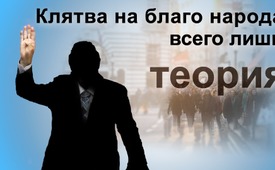 Клятва на благо народа всего лишь теория!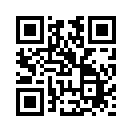 Присяга при вступлении в должность – относятся к ней и сегодня еще серьёзно и честно на благо народа? Какие реальные интересы могут в противном случае стоять за политикой многих глав государств?Во всём мире главы государств при вступлении в должность должны приносить присягу, в которой они обязуются заботиться о своих гражданах. Например, в Германии присяга звучит 
следующим образом: «Я клянусь посвятить свои силы благу немецкого народа, приумножать его достояние, оберегать его от ущерба, соблюдать и охранять Основной закон и законы фе-
дерации, добросовестно исполнять свои обязанности и блюсти справедливость по отношению к каждому. Да поможет мне Бог». Но действуют ли, на самом деле, главы 
государств и правительства на благо своего народа или же, наоборот, политика многих глав государств оставляет без внимания потребности и нужды людей.

Об этом точно высказался певец Война, лидер музыкальной группы «Ваndbreite» в своей речи в Нюрнберге в июне 2018 г. во время демонстрации за медицинское право на самоопределение следующими словами: «Наша политика не для людей и ведёт разве только к тому, чтобы мы имели одну лишь конфронтацию. Всегда то, что разделяет людей друг от друга: налогоплательщики против пенсионеров, гражданин страны против иностранца, AfD против антифа, и во время того, как ведутся эти «уличные» бои, ситуация в стране не меняется. А властители продолжают делать политику для больших лобби, таких как оборонные компании, энергетические картели, фармацевтика. Это реальность, и мы сегодня здесь для того, чтобы противостать этому и сказать: «Мы ещё здесь! Нас, может быть, пока ещё немного, но за нами сотни и тысячи, которые думают так же, как и мы»от kno./mol./fro.Источники:http://www.diebandbreite.de/

https://www.gesetze-im-internet.de/gg/art_56.htmlМожет быть вас тоже интересует:---Kla.TV – Другие новости ... свободные – независимые – без цензуры ...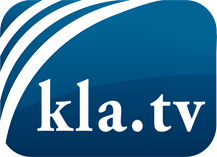 О чем СМИ не должны молчать ...Мало слышанное от народа, для народа...регулярные новости на www.kla.tv/ruОставайтесь с нами!Бесплатную рассылку новостей по электронной почте
Вы можете получить по ссылке www.kla.tv/abo-ruИнструкция по безопасности:Несогласные голоса, к сожалению, все снова подвергаются цензуре и подавлению. До тех пор, пока мы не будем сообщать в соответствии с интересами и идеологией системной прессы, мы всегда должны ожидать, что будут искать предлоги, чтобы заблокировать или навредить Kla.TV.Поэтому объединитесь сегодня в сеть независимо от интернета!
Нажмите здесь: www.kla.tv/vernetzung&lang=ruЛицензия:    Creative Commons License с указанием названия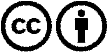 Распространение и переработка желательно с указанием названия! При этом материал не может быть представлен вне контекста. Учреждения, финансируемые за счет государственных средств, не могут пользоваться ими без консультации. Нарушения могут преследоваться по закону.